TALBOT SPECIALIST SCHOOL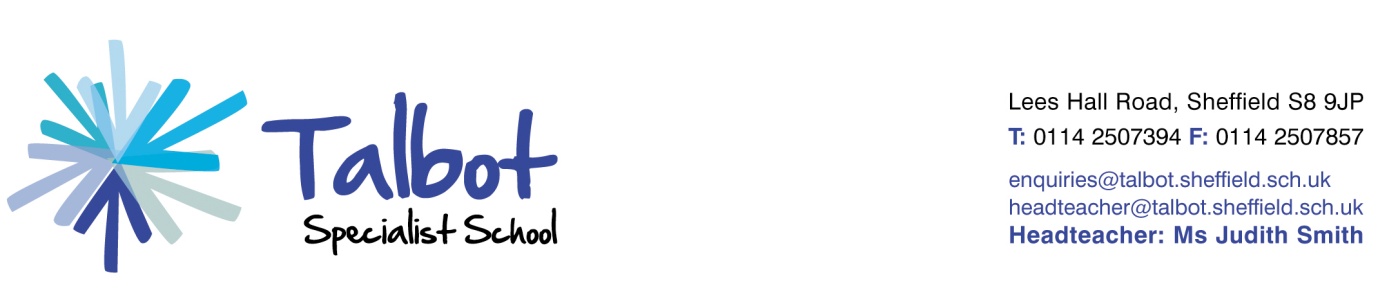  SAFEGUARDING POLICYSigned:  _Mark Coppel____________________     Chair of Governors Date:  February 2021Talbot Specialist SchoolSafeguarding PolicyPurpose of the PolicyTo present to staff and volunteers, codes of behaviour in dealing with Safeguarding Issues in Talbot School.IntroductionSafeguarding and promoting the welfare of children is everyone’s responsibility. Everyone who comes into contact with children and their families has a role to play. In order to fulfil this responsibility effectively, all practitioners should make sure their approach is child-centred. This means that they should consider, at all times, what is in the best interests of the child.  Children includes everyone under the age of 18. No single practitioner can have a full picture of a child’s needs and circumstances. If children and families are to receive the right help at the right time, everyone who comes into contact with them has a role to play in identifying concerns, sharing information and taking prompt action. Safeguarding and promoting the welfare of children is defined for the purposes of this guidance as:  • protecting children from maltreatment;  • preventing impairment of children’s mental and physical health or development; • ensuring that children grow up in circumstances consistent with the provision of safe and effective care; and  • taking action to enable all children to have the best outcomes. Our school fully recognises the contribution it can make to protect students and to support students in school.In order to establish effective safeguarding, there are three main elements to our policy.Prevention.This may be achieved by a positive school atmosphere, through teaching and pastoral care, strong links with outside partners and through support to students.ProtectionBy following agreed procedures, ensuring that staff are trained to respond effectively and sensitively to safeguarding concerns.SupportTo students, families and school staff and other students who may have been affected.This policy applies to all staff whether teaching or non-teaching, full or part time, volunteer helpers, students on placements other professionals who work with the school, governors and parents and carers.School CommitmentWe recognise that, for all students', high self esteem, confidence, supportive friends and clear lines of communication with a trusted adult may be an aid to prevention. Our school will therefore:Establish and maintain an ethos where students feel secure and are able to                communicate readily with adult staff both in and out of the classroom.Ensure that students know that there are adults in school whom they can approach if they are worried or in difficulty.Ensure that, where students have very complex communication needs, staff who know them well will always be alert to signs of distress or changes in their normal pattern of behaviour.Include in the curriculum activities and opportunities for students to develop the skills they need to stay safe in their day to day lives. This is achieved by a well structured PSHE/ Relationship and Sex Education, online safety curriculum  which will be delivered across the whole school in Phases and at Post 16 in order to equip students with the skills they need to stay safe both physically and online.To ensure curriculum and staff structures are in place to foster positive Mental Health for students and their families.Include in the curriculum material which will help students develop positive attitudes to the responsibilities of adult life and where appropriate to include aspects of child-care and parenting skills.Ensure that wherever possible, every effort will be made to establish effective relationships with colleagues from other agencies; to maintain professional curiosity and provide both support and challenge. FrameworkTalbot will not operate in isolation.  Child Protection is the responsibility of all adults and especially those working with children.  The development of appropriate procedures and the monitoring of good practices are the responsibility local safeguarding children's board.The local safeguarding children’s partnership  The LCSP is a joint forum with responsibility for developing, co-ordinating, monitoring and reviewing child abuse policy and practice within the city.Children who require a child protection planThe Local Safeguarding Children’s Board maintains a list/register of children who are at risk of significant harm, and for whom a child protection plan is currently being implemented.  Where there are concerns about a child’s welfare or allegations about a child the DSL or DSD will log an enquiry with the list/register by contacting the Sheffield Children’s Service. The Child Protection Advisors for Education are Bea Kay and Flora BandeleRoles and ResponsibilitiesThe protection of children and young people is the responsibility of all adults who work at .There are key people within school and the LEA who have particular roles to play in the operation of this responsibility under the Safeguarding procedures. Their names are listed on the back of this document.Role of DSLThe Designated Safeguarding Lead Teacher is Karen Halford and the Designated Safeguarding Deputies (DSD`s) are Jacqui Crewe and Georgia LoweTo recognise how to identify signs of abuse and when to make a referralTo keep detailed, accurate and secure written records of referral/concernsTo act as the first point of reference for staff who note concerns.To carry out a preliminary investigation to establish the exact nature of the concern and to decide on any necessary action.To inform the Headteacher of concerns and the circumstances surrounding them.To seek advice from the Education Safeguarding Advisors as necessary.To liaise with parents and other agencies as required.To report to the nominated governor the nature of the concern and action taken.To understand the conduct of a child protection conference and be able to attend and contribute effectively.Have working knowledge of how the local safeguarding procedures operate.To review and update the Safeguarding policy.Role of the HeadteacherTo liaise with the Designated DSL.To ensure that the school safeguarding policy and procedures are communicated to and implemented by school staff.To ensure that the DSL and deputy receive training every 1 year.To ensure safeguarding training is undertaken by all staff.To ensure that arrangements are in place for the inclusion of Safeguarding procedures in an induction programme for all people working in school.To ensure that arrangements are in place to ensure safe recruitment procedures and appropriate checks on new staff and volunteers.To ensure all staff and volunteers feel able to raise concerns about poor or unsafe practice with regard to children and such concerns are addressed sensitively and effectively in a timely manner.Provide the Annual Safeguarding Report for Head Teachers.Role of the nominated GovernorThe nominated governor for Safeguarding is Debbie Grainger-JamesTo be familiar with Local Authority Guidance and policy relating to safeguarding issues.Attend training for nominated Safeguarding Governors.Ensure the governing body puts in place suitable child protection policy and procedures.Encourage other members of the governing body to develop their understanding of Safeguarding responsibilities and assist the school to perform its statutory duties.Ensure that they remedy any weaknesses or deficiencies in the schools’ Safeguarding practices which are brought to their attention.Meet regularly with the DSL teacher and deputy to monitor effectiveness of the schools Child protection/safeguarding procedures.The role of the Safeguarding Children – Safeguarding Advisors for EducationThe Education Safeguarding Advisors will give advice and support to schools in maintaining effective Safeguarding Procedures and will ensure that they are of good quality and represent good practice. They will make available training relevant to staff and governors through the Safeguarding Children package of support.ProceduresOur school will ensure that the Headteacher, senior designated person, deputy co-ordinator and the governing body attend training relevant to their role.At Talbot we will follow the procedures set out in the manual produced by the Sheffield Safeguarding Children’s Board.Staff have access to policies and procedures on the MLE, staff room and reception.All staff will be made aware of the identity of DSL/DSDs on induction and be alerted to the guidance that they should follow should concerns arise.Parents will be informed of the school's duties and responsibilities in relation to Safeguarding by a statement in the school prospectus that is issued to all parents of students who admitted to Talbot. This information will also be available on the school website.Safer RecruitmentKey members of SLT and the chair of governors have attended the Sheffield Local authority training in safer recruitment.  The procedures and practices presented within this training are being adopted as part of our recruitment process and all members of SLT will receive this training. Safer Recruitments practices reflect changes made in the 2020 amendments to ‘Working Together to Safeguard Children’ 2018Single central recordThere is a single central record where all DBS and pre-recruitment records are retained.  In addition to employees and volunteers’ records are also kept for contractors and supply staff. This is kept in a locked cabinet in the school office.Training and SupportTalbot school will ensure that the Headteacher, DSL, Deputy DSL and the governing body attend training relevant to their role.All new staff will receive safeguarding training as part of their induction.All staff both teaching and non-teaching will receive basic training on Child Protection.All staff will be kept informed of current child protection issues by an annual review of policy and procedure and by the provision of regular training/briefing notes.Within school support will be available to staff by immediate access to the DSL and DSDs and the Headteacher. Where necessary the Education Safeguarding Advisor is also available via a direct line of communication. Professional ConfidentialityConfidentiality is an issue that needs to be fully understood by all those working with children particularly in the context of Safeguarding. The only purpose of confidentiality in this respect is to benefit the child.We will ensure that all adults working in the school or associated with it including parents and governors will have due regard to the need for confidentiality. A member of staff must never guarantee confidentiality to a student in order to ensure that appropriate action may be taken where there is cause for concern. In the event of disclosure, it must be explained to the student that information will need to be passed on in order to ensure appropriate help can be obtained.  Where risk of significant harm/significant harm is suspected the CDT, social worker will be notified and where necessary they will arrange for the young person to be seen by a doctor at the Child Assessment Unit at the Children’s Hospital. Records and MonitoringWell kept records are an integral part of good Safeguarding practice.Our school is clear on the need to record any concerns about a child or student placed within Talbot, the status of such records and times when these records should be passed over to other agencies. After conferring with the DSL/DSDs, where the information provided doesn’t warrant an indicator of significant harm, the  classroom staff will be asked to keep an agreed log of general information that is felt to be relevant when there are concerns over the welfare or behaviour of a particular student. This will be monitored regularly with the DSL/DSD. An appropriate level of support will be offered to families in the first instance alongside monitoring to determine if support offered brings about positive change.Monitoring records will indicate the need to instigate a referral should there be a significantly high level of concern over time or should there be a major incident or event in relation to a student.If it becomes apparent that there are indicators safeguarding concerns the DSL/DSDs will keep a record relating to the particular student containing all relevant information collated from staff members who support the individual. This record will be placed in the electronic safeguarding file (CPOMS) that is held by the DSL.These files are accessible only to the DSL, DSDs, Deputy Headteacher and Headteacher.Teacher/class team held notes become part of the school record if there is an escalation in concern or in the case of a major incident or disclosure.The DSL/DSDs will liaise regularly with classroom staff about students for whom there is concern. Concerns will also be shared with the named Social worker when necessary.The Headteacher will be informed immediately by DSL/DSDs of significant concerns in relation to a particular student.When a student leaves Talbot a copy of his/her safeguarding file would be passed to any new school or post school provision. Any concerns will be shared with the designated worker in the new establishment to be attended by the studentAttendance at Child Protection conferencesThe case conference will be attended by the DSL/DSDs and where appropriate the class teacher.The Child Protection case conference is the means by which communications between agencies is formalised. Relevant information exchanged and risk assessed. Decisions and/or recommendations relating to the individual will then be made.  When writing reports the agreed format will be followed.Staff will be supported by the DSL/DSDs in maintaining relationships with parents at all stages when a student is the subject of concern.Supporting Pupils at riskAll students at Talbot are deemed to be Children in Need by virtue of their EHCP of Special Educational Needs (see Framework of Assessment 2001) will endeavour to support pupils through:A curriculum to encourage self -esteem and self-motivation.A school ethos which promotes a positive, supportive and secure environment and which gives all students and adults a sense of being respected and valued.The implementation of school behaviour policies which takes into consideration the Use of Reasonable Force guidance July 2013 and the principles of our agreed training to preserve respect and dignity.A consistent approach, which recognises and separates the cause of behaviour from that which the student displays. This is vital to ensure that all students are supported within the school setting.Regular liaison with other professionals and agencies engaged in supporting the students and their families.A commitment to develop productive, supportive relationships with parents and carers whenever it is in the best interest of the student so to do.The development and support of a responsive and knowledgeable staff group who will be trained to respond appropriately in child protection situations.This policy should be considered alongside other related policies in school. These include:Recruitment and SelectionHealth and SafetyPSHSEBehaviour Management PolicyPersonal and Intimate careSEN Information ReportEducation of Young People in Public CareSheffield City Council Procedure for the Management of Allegations of Child Abuse by made against School Based Employees (now including supply staff)We recognise that, statistically, children with behavioural difficulties and disabilities are most vulnerable to abuse.  Staff at Talbot who work in any capacity with students who have profound and multiple disabilities, severe learning difficulties, sensory impairment and challenging behaviours will need to be particularly sensitive to signs of abuse and consistently promoting pupil voice/communicationStudent Welfare TeamThe Talbot community understand the value of early intervention and the positive impact close partnerships with parents, class teams and other professions can have. To ensure that our families have the support they deserve we have a dedicated Student Wellbeing team. Our team includes:The Assistant Head Teacher who is the DSL and the Senior Leader for Mental Health.Two Student Welfare HLTA’s with responsibility for Medical Needs, Nurture and Attendance who are both DSDs.Two HLTS for Behaviour 1 HLTA for Communication 1 HLTA for Moving and Handling 2 TAs for supporting Medical NeedsA thread that links all members of the team is promoting pupil voice and effective multi-disciplinary working.Children and online safety away from school and collegeIt is important that all staff who interact with children, including online, continue to look out for signs a child may be at risk. Any such concerns should be dealt with as per the Child Protection Policy and where appropriate referrals should still be made to children’s social care and as required, the police.Online teaching should follow the same principles as set out in the school code of conduct. Where learning needs to move to online, staff should continue to deliver the online safety curriculum and follow the additional guidance for safeguarding during live streaming lessons or virtual meetings.Talbot Specialist School will ensure any use of online learning tools and systems is in line with privacy and data protection/GDPR requirements.Safe School, Safe StaffTalbot has a large staff and recognises that the necessary involvement of such numbers of adults needs to be managed effectively to ensure high standards in relation to safeguarding practices with our students.Physical contact is not actively encouraged between staff and students, but it is recognised that this will be unavoidable in a variety of situations. The staff are encouraged to use their professional judgement to ensure that in such situations contact should not be made in any way which would be considered inappropriate.Staff working in a 1:1 situation should ensure that wherever possible they are clearly visible to another colleague or that planning has taken place to ensure clear guidance at such times.Views will be sought from parents on all matters relating to the policies on PSHSE, and Science where aspects of Sex Education or Intimate Care are involved.Multi -agency training gives the opportunity for sharing good practice with practitioners from other agencies. Representatives will always be welcomed into school when they are working with particular students.Staff teams are constructed and trained to ensure that we reduce the possibility of any student being abused by anyone working within the school setting.Multi Agency Referral FormThis form should be used when we consider that a child has needs that cannot be met solely by the services or resources within the Education Directorate, and where, following an assessment of the situation, we believe that co-ordinated intervention is required to promote safeguard or protect the welfare of the student.In such circumstances the school will have records detailing the work that has been undertaken to support the students and their family and why it is believed that a more corporate and co-ordinated approach is needed. This information then provides the basis for the completion of the FCAF. The request for co-ordinated support services for a family should always be discussed with parents unless to do so would place the child or others at risk of harm.This form should be completed by the Assistant Headteacher (DSL) or the DSD.The Headteacher will be informed that a referral has been made.A copy of the form will be held on within the secure records of the school.Where, following an assessment of a situation, it is considered immediate protective action is required, a child protection referral will be made by the Designated Safeguarding Lead Teacher or the DSDs.  This referral will be made by telephone to the Safeguarding Hub for ‘safeguarding conversation.’The Designated Safeguarding Lead or Deputy will be advised on the next steps based on the outcome of the discussion.Procedures to follow if a member of staff is concerned about the welfare and safety of a studentIf staff have any concerns about the health and safety of a child at  or feel that something may be troubling them, they should share this information with an appropriate member of staff straight away. Some issues e.g. a child’s appearance, hygiene, general behaviour, can be shared with any teacher or member of support staff here.Staff need not worry that they may be reporting small matters – we would rather that they tell us things which turn out to be small than miss a worrying situation.If you are unable to contact them, you can ask the office staff to find them and ask them to speak to you straight away about a confidential and urgent matter.However, if they think the matter is very serious and may be related to a child protection concern, e.g. physical, sexual, emotional abuse or neglect, they must talk to the people below immediately. Any allegation or disclosure involving a member of staff, a child’s foster carer, supply teacher or a volunteer at Talbot Specialist School must be reported directly to the Head, unless it involves the Head and then it should be reported directly to the Chair of the Governing Body. The people they should talk to at  are: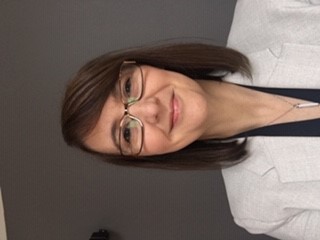 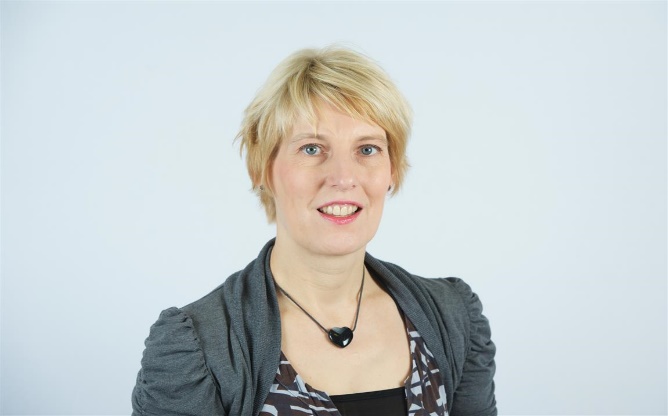 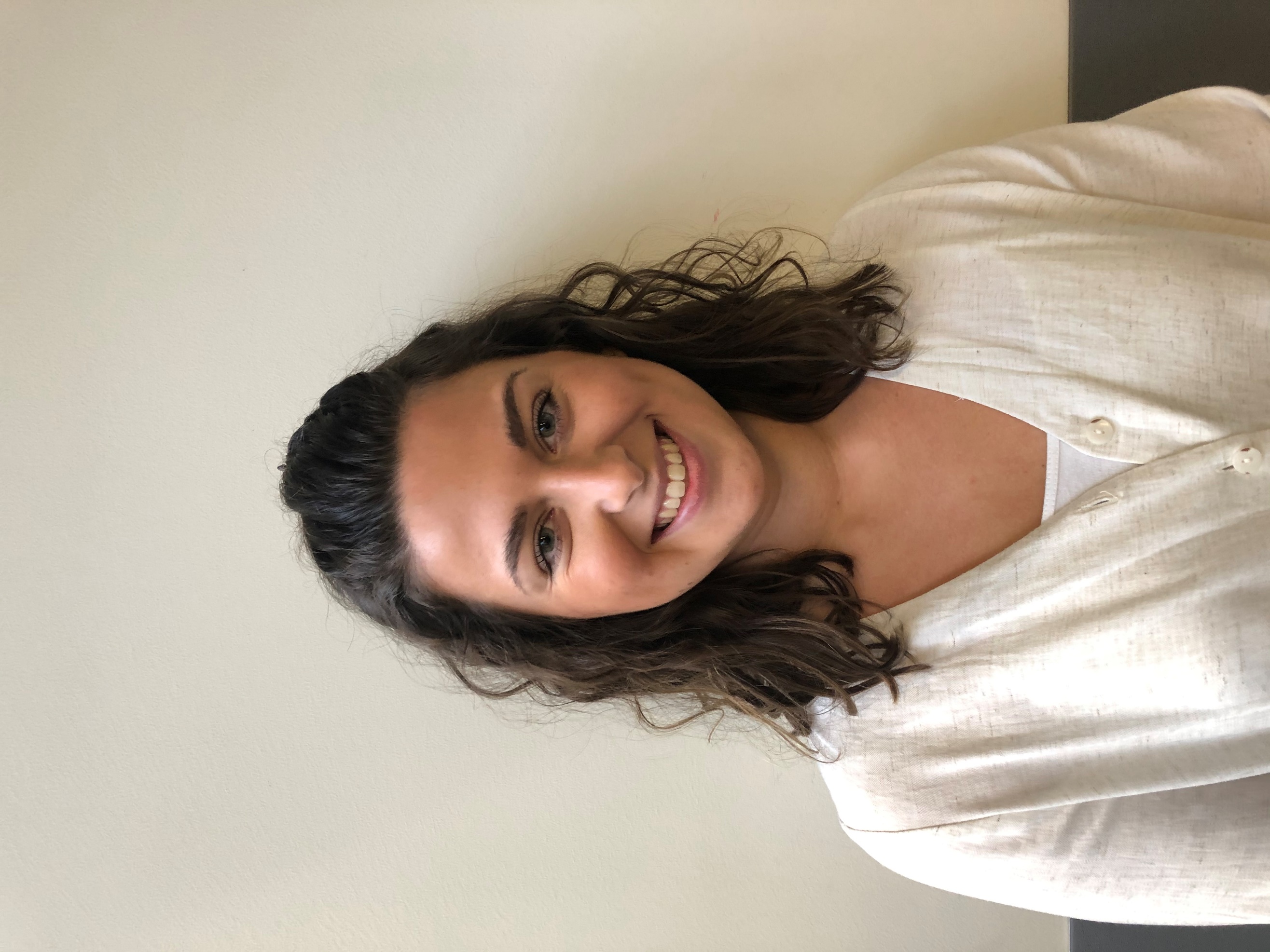 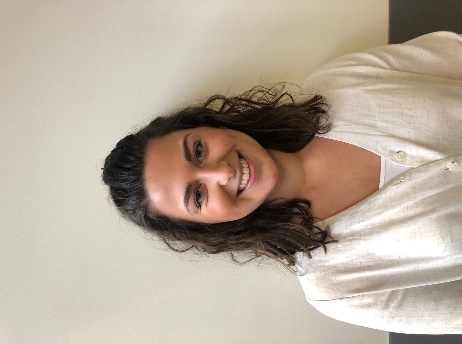 Mark CoppelChair of GovernorsTalbot Specialist School
Lees Hall Road
Sheffield
S8 9JP0114 2507394
enquiries@talbot.sheffield.sch.ukPolicy Review Our Governing Body of our school is responsible for ensuring the annual review of this policy and for additional policies that are relevant to safeguarding and child protection. Our school adopts the policies and procedures set out by Sheffield Safeguarding Children Board, these are revised annually, and copies are available in school for staff to access.  We have adopted the following policies from the Sheffield Safeguarding Children Board for 2020-21Policies and Procedures 2020-21: Abuse & Neglect, Sept 20AAbuse linked to faith & cultural practice, Sept 20AAllegations of Abuse against Staff & Volunteers in Education Settings, Sept 20AAlternative Education Provision, Sept 20ABehaviour Guidance & Positions of Trust, Sept 20Bullying, Sept 20AChild Criminal & Sexual Exploitation, Sept 20AChildren missing from education, home or care, Sept 20ADesignated Safeguarding Lead & Deputy Role, Sept 20ADomestic Abuse, Sept 20AFirst aid & medical conditions, Sept 20AGoverning Body Role, Sept 20AInformation Sharing, Sept 20AMental Ill-Health, Sept 20AOnline Safety, Sept 20APeer abuse & assessment, Sept 20APhotographs, video's & images, Sept 20APreventing extremism & radicalisation, Sept 20APrivate fostering & host families, Sept 20APupil Transitions, Sept 20AReasonable force, searching & screening, Sept 20AReferring your safeguarding concerns, Sept 20ASafeguarding files & access requests, Sept 20ASafer Recruitment, Sept 20ASexualised behaviour, Sept 20ASpecial Education Needs & Disability (SEND), Sept 20AStaff Safeguarding Supervision, Sept 20ASubstance misuse, Sept 20ATraining Pathway - Safeguarding in Education Settings, Sept 20AWhistleblowing, Sept 20A Safeguarding Guidance  ‘Working Together to Safeguard Children’, 2018 (amended  2020) https://www.gov.uk/government/uploads/system/uploads/attachment_data/f ile/419595/Working_Together_to_Safeguard_Children.pdf  ‘Keeping Children Safe in Education’, September 2020 https://www.gov.uk/government/publications/keeping-children-safe-ineducation--2  Disqualification under the Childcare Act 2006 and Childcare (Disqualification) Regulations 2009 updated August 2018  https://www.gov.uk/government/publications/disqualification-under-the-childcare-act2006  ‘What To Do If You Are Worried A Child Is Being Abused’, March 2015 https://www.gov.uk/government/publications/what-to-do-if-youre-worried- a-child-is-being-abused--2  Information Sharing advice for practitioners, July 2018 https://www.gov.uk/government/publications/safeguarding-practitioners- information-sharing-advice  Guidance for Safer Working Practice for those working with children and young people in education settings – May 2019 http://www.safeguardinginschools.co.uk/wp-content/uploads/2015/10/Guidance-forSafer-Working-Practices-2015-final1.pdf  Child Protection and Online Protection Agency www.ceop.org.uk   www.thinkuknow.co.uk Legislation and guidance relating to this policy: School Standards and Framework Act 1998  Children Act 1989  Children Act 2004  Working Together to Safeguard Children, February 2019  Education Act 1996,  Education Act 2002 (Section 157/175) Keeping Children Safe in Education, September 2020  Disqualification under the Childcare Act August 2018 Safeguarding Vulnerable Groups Act 2006                           